Каратузский сельсовет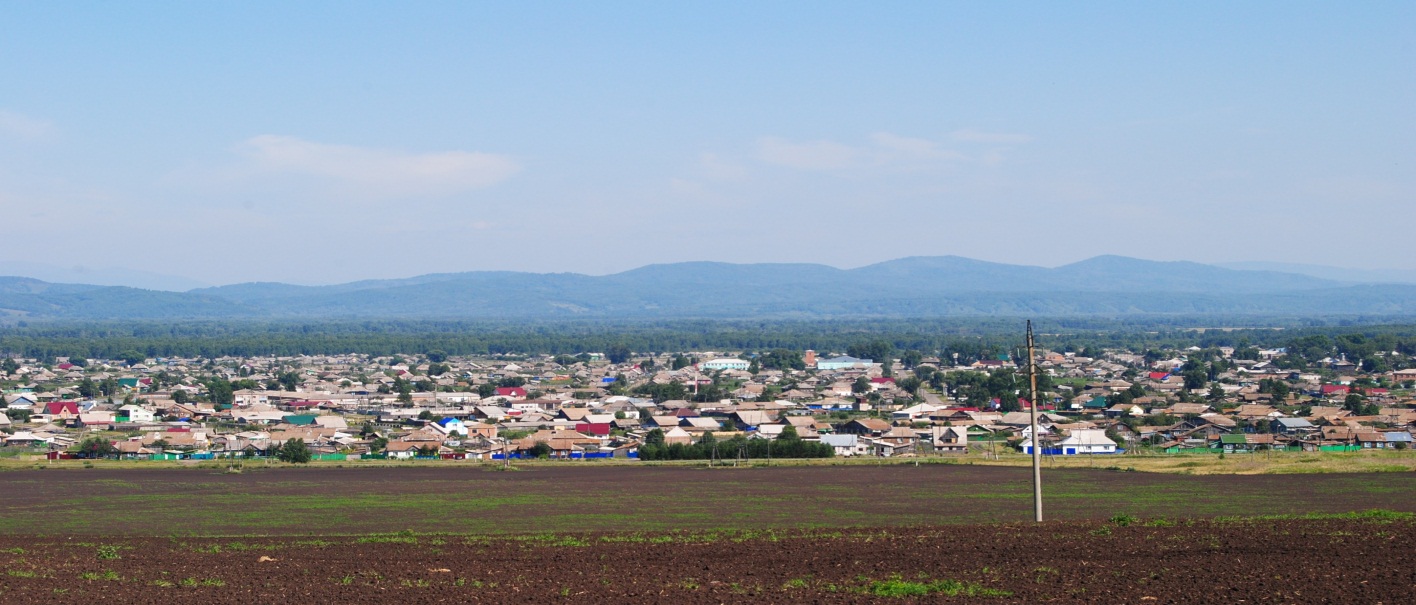 № 11 (328) от 29 апреля 2021 г.с. Каратузское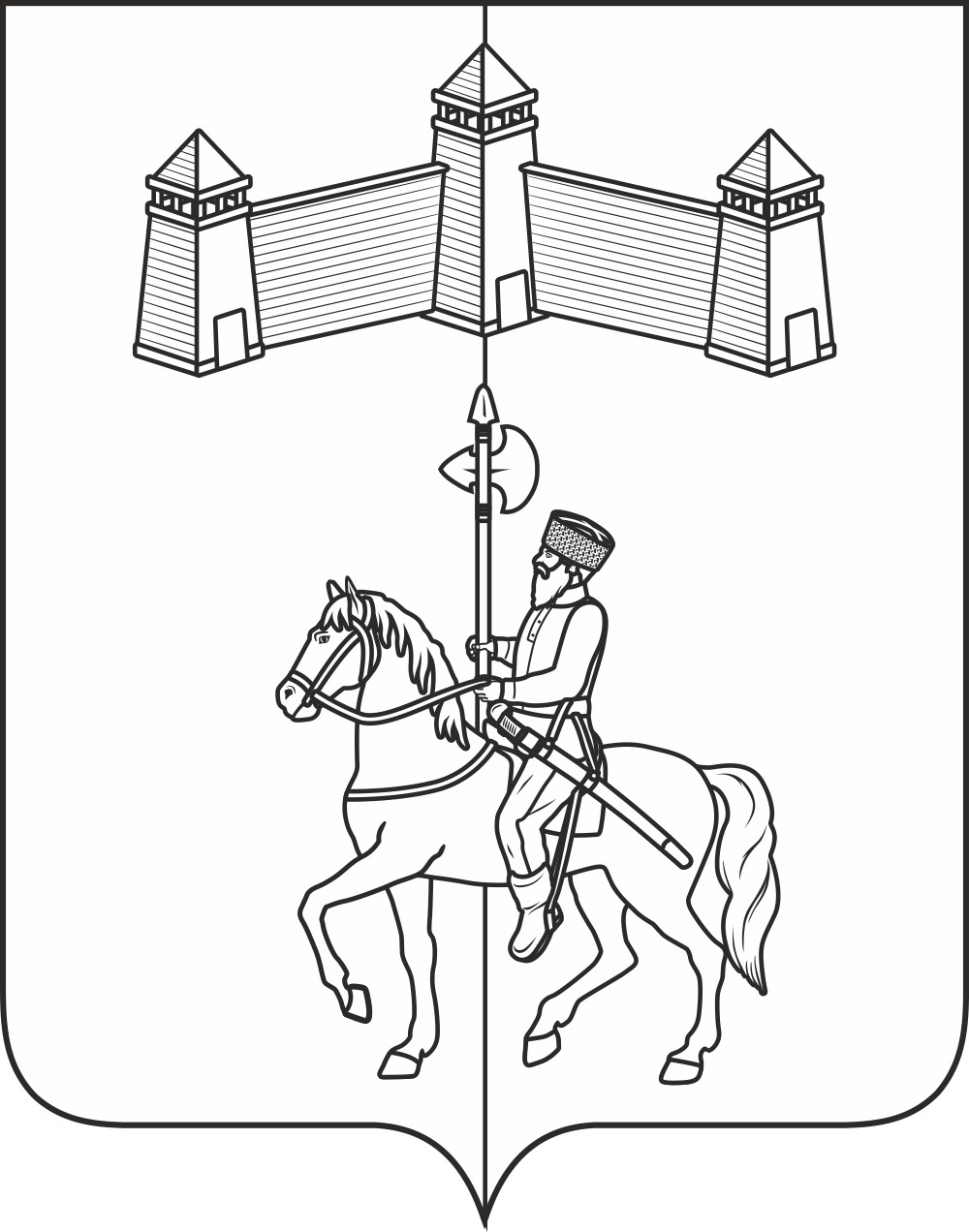 АДМИНИСТРАЦИЯ КАРАТУЗСКОГО СЕЛЬСОВЕТАПОСТАНОВЛЕНИЯОб отмене постановления от 19.08.2019г. №184-П «Об утверждении порядка осуществления полномочий органом внутреннего муниципального финансового контроля администрации Каратузского сельсовета по контролю в сфере закупок товаров, работ, услуг для обеспечения муниципальных нужд»В соответствии с Федеральным законом от 05.04.2013г. №44-ФЗ «О контрактной системе в сфере закупок товаров, работ, услуг для обеспечения государственных и муниципальных нужд», руководствуясь Уставом Каратузского сельсовета Каратузского района Красноярского края,ПОСТАНОВЛЯЮ:Отменить постановление от 19.08.2019г. №184-П «Об утверждении порядка осуществления полномочий органом внутреннего муниципального финансового контроля администрации Каратузского сельсовета по контролю в сфере закупок товаров, работ, услуг для обеспечения муниципальных нужд».Контроль за исполнением настоящего постановления оставляю за собой.Постановление вступает в силу в день, следующий за днем его опубликования в печатном издании «Каратузский Вестник»КАРАТУЗСКИЙ СЕЛЬСКИЙ СОВЕТ ДЕПУТАТОВРЕШЕНИЕОб исполнении бюджета Каратузского сельсовета за 2020 годВ соответствии с действующими нормами Бюджетного Кодекса Российской Федерации и Положением о бюджетном процессе в Каратузском сельсовете, заслушав и обсудив информацию об исполнении бюджета Каратузского сельсовета за 2020 год Каратузский сельский Совет депутатов РЕШИЛ:1. Утвердить отчет об исполнении бюджета Каратузского сельсовета 
за 2020 год по доходам в сумме 42386,94 тыс. рублей, по расходам в сумме 43554,35 тыс. рублей, дефицит бюджета 1167,41 тыс. рублей по следующим показателям:1.1. Источники внутреннего финансирования дефицита бюджета Каратузского сельсовета за 2020 год, согласно Приложению 1 к настоящему Решению;1.2. Доходы бюджета Каратузского сельсовета за 2020 год, согласно Приложению 2 к настоящему Решению;1.3. Распределение расходов бюджета Каратузского сельсовета по разделам и подразделам классификации расходов бюджетов Российской Федерации за 2020 год, согласно Приложению 3 к настоящему Решению;1.4. Расходы бюджета Каратузского сельсовета, согласно ведомственной структуры расходов бюджета Каратузского сельсовета за 2020 год, согласно Приложению 4 к настоящему Решению.2. Решение вступает в силу со дня его принятия и подлежит опубликованию в печатном издании органа местного самоуправления Каратузского сельсовета «Каратузский вестник».ПОЯСНИТЕЛЬНАЯ ЗАПИСКАк проекту решения Каратузского сельского Совета депутатов«Об исполнении бюджета Каратузского сельсовета за 2020 год»Параметры бюджета:Доходы  42386,94 тыс. рублейРасходы 43554,35 тыс. рублейДефицит  1167,41 тыс. рублейБюджет Каратузского сельсовета по доходам за 2020 г. исполнен на 97,6 % к уточненному плану, который составил 43430,92 тыс. руб. Уточненный план увеличился к первоначальному плану на 14883,31 тыс. руб. или на 65,73 %.Бюджет Каратузского сельсовета по расходам за 2020 г исполнен на 94,23% к уточненному плану, который составил 46219,27тыс. руб. Уточненный план по расходам увеличился к первоначальному на 16480,86 тыс. руб., или на 61,77 %.Источники внутреннего финансирования дефицита бюджета Каратузского сельсовета за 2020г. составили – 1167,41 тыс. руб.I ДОХОДЫ:Налоговые и неналоговые доходы: план – 10246,16 тыс. руб. исполнение 10359,49 тыс. руб. (101,11%), в том числе:Налог на доходы физических лиц: план – 2005,6 тыс. руб., исполнение – 2120,55 тыс. руб. – 105,73 %.Налоги на товары (работы, услуги), реализуемые на территории РФ: акцизы по подакцизным товарам: план – 1262,50 тыс. руб., исполнение – 1127,48 тыс. руб. – 89,31 %.Налог на совокупный доход (единый сельскохозяйственный налог): 
план – 36 тыс. руб., исполнение – 36,38 тыс. руб. -  101,07 %.Налог на имущество: план – 6903,06 тыс. руб., исполнение – 7033,10 тыс. руб. -  101,88 %.Безвозмездные поступления от других бюджетов бюджетной системы РФ:уточненный план – 33184,76 тыс. руб., исполнение за 2020г. составляет 32027,45 тыс. руб., 96,51 % к уточненному плану, в том числе:Дотации бюджетам субъектов РФ и муниципальных образований:
план –7956,60 тыс. руб., исполнение – 7956,6 тыс. руб. (100%)Иные межбюджетные трансферты бюджетной системы Российской Федерации поселений: уточненный план – 24960,45 тыс. руб., исполнение – 23891,20 тыс. руб. (95,72 %)Субвенции бюджетам сельских поселений на выполнение государственных полномочий по созданию и обеспечению деятельности административных комиссий: план – 32,51 тыс. руб., исполнение – 32,71 тыс. руб. исполнение 100%.II РАСХОДЫ:Бюджет Каратузского сельсовета по разделам бюджетной классификации:Раздел 0100 " Общегосударственные вопросы ", план – 8291,15 тыс. руб., исполнение – 8096,20 тыс. руб., исполнение 97,65 %.Раздел 0300 "Национальная безопасность и правоохранительная деятельность", уточненный план – 473,72 тыс. руб., исполнение – 473,72 тыс. руб. - 100 % к уточненному плану.Раздел 0400 "Национальная экономика", уточненный план – 4583,48 тыс. руб., исполнение – 4574,67 тыс. руб. -  99,81 % к уточненному плану.Раздел 0500 "Жилищно-коммунальное хозяйство", уточненный план – 23582,29 тыс. руб., исполнение – 21121,12 тыс. руб. - 89,56 % к уточненному плану.Раздел 0800 "Культура, кинематография", план – 8992,17 тыс. руб., исполнение – 8992,17 тыс. руб. -  100 %.Раздел 0900 "Здравоохранение", план – 50,93 тыс. руб., исполнение – 50,93 тыс. руб. – 100 %.Раздел 1000 "Социальная политика", план –232,47 тыс. руб., исполнение – 232,47 тыс. руб.–100 %.Раздел 1403 Межбюджетные трансферты общего характера план – 13,07 тыс. руб., исполнение – 13,07 тыс.руб.-100 %.КАРАТУЗСКИЙ СЕЛЬСКИЙ СОВЕТ ДЕПУТАТОВРЕШЕНИЕОб отчете главы Каратузского сельсовета за 2020 годЗаслушав и обсудив отчет главы Каратузского сельсовета об итогах деятельности администрации сельсовета в 2020 году, в соответствии с пунктом 3 статьи 25 Устава Каратузского сельсовета Каратузского района Красноярского края, ст.39 Регламента Каратузского сельского Совета депутатов, Каратузский сельский Совет депутатов РЕШИЛ:1 Утвердить отчет главы Каратузского сельсовета об итогах деятельности администрации сельсовета за 2020 год. Прилагается.2. Признать деятельность главы и работу администрации Каратузского сельсовета по итогам 2020 года удовлетворительной.3. Решение вступает в силу со дня его принятия и подлежит опубликованию в периодическом печатном издании «Каратузский вестник», а так же на официальном сайте администрации Каратузского сельсовета http://www.karatuzskoe24.ru/.Приложение к Решению Каратузского сельского Совета депутатов от 28.04.2021г. №06-32 «Об отчете главы Каратузского сельсовета за 2020 год»ОТЧЕТглавы сельсовета об итогах деятельности 
администрации Каратузского сельсовета за 2020 годДобрый день уважаемые депутаты! Сегодня я представляю вашему вниманию итоги развития Каратузского сельсовета в 2020 году и планы на 2021 год. Наша с вами общая задача – сделать максимум для того, чтобы территория была привлекательным местом для жизни нашего населения. Чтобы жители имели возможность видеть позитивные изменения из года в год. Такую задачу перед нами ставят Глава района, Губернатор края и Президент страны, которые требуют от местных властей эффективной реализации своих инициатив. Мы обязаны сохранить положительную динамику прошлого года во всех сферах.Сначала о положении дел в финансовой сфере. Пожалуй, самое важное для нас сегодня -это наполняемость бюджета. Ведем работу по собираемости налогов. Доходы в 2020 году составили 43 млн. 430 тыс. руб., в том числе 10 млн. 359 тыс. рублей собственных доходов, это на 4,5% больше 2019 года. Дополнительно привлекли 15 млн. 94 тысячи руб., в том числе 11 млн. 300 тысяч руб. за счет участия в краевых программах (2019-13265,0 тыс. руб.).Поступившие доходы сельсовета позволили профинансировать непрограммные расходы бюджета: в сумме 17 млн. 407 тыс. рублей, это 40% всего бюджета сельсовета и программные расходы в сумме 26 млн. 147 тыс. руб. Впервые в 2020 году в бюджете сельсовета на благоустройство направлено – 21 млн. 99,0 тыс. руб.,  из них на:прочие мероприятия по благоустройству – 5 млн. 374,8 тыс. руб.;уличное освещение – 2 млн. 616,5 тыс.  руб.;на благоустройство парка «Лидер» в рамках реализации программы «Формирование комфортной городской среды» – 10 мил. 110 тыс. руб.; на приобретение сцены в рамках реализации программы Поддержки местных инициатив в Красноярском крае – 1 мил. 287,8 тыс. руб.;По итогам года, нам удалось исполнить расходную часть бюджета в сумме 43 млн. 554,3 тыс. руб., или на 94,2%. Не полное исполнение расходов произошло в основном из-за невыполнения подрядчиком своевременно обязательств по поставке сборно–разборной сцены.Тем не менее, в 2020 году нами были профинансированы:на общегосударственные вопросы – 8 млн. 96,2 тыс. руб.полномочия по культуре - 8 млн. 992,17 тыс.  руб.,содержание автомобильных дорог – 3 млн. 326,1 тыс.   руб.;дорожная безопасность – 1 мил. 173,9 тыс.  руб.;пенсионное обеспечение– 232,5 тыс.  руб.,аккарицидные обработки мест массового отдыха– 50,9 тыс.  руб., содержание МБУ «Каратузская СЦБ» -  1 млн. 841,4 тыс.  руб.,Следует отметить, что в 2020 году бюджетная обеспеченность на одного жителя составила 4 тысячи 947 рублей и увеличилась с 2018 года на 35% (2018 – 3 664,0)Мы продолжаем решать важнейшие задачи по повышению безопасности дорожного движения, по содержанию автомобильных поселенческих дорог, уличному освещению. В ежегодно реализуем проекты по благоустройству и развитию инфраструктуры поселения. Благодаря участию в Краевом конкурсе «Лучшие проекты создания комфортной городской среды» в 2020 году была благоустроенна территория парка «Лидер» - нового современного общественного пространства на общую сумму более десяти миллионов рублей (10,100,1 тыс. руб.).В 2020 году проведен ремонт 4-х улиц улиц с асфальтно-бетонным покрытием Стрелкова, Славянской, Ярова и Декабристов с выходом на ул. 60 лет Октября. Общей протяженностью 1 км 910 м. Выполнено профилирование гравийно–песчаной смесью 487 метров участки улиц Лебедя и Декабристов. Общая стоимость этих работ составила 6 миллионов 298 тысяч рублей. На текущий год запланировано отремонтировать в асфальтно-бетонном исполнении дороги улиц Циолковского, К-Маркса, Омской (частично), Роща и 1 Мая, отсыпать гравием - улицы Сахарова и Невского. Общая протяженность этих работ составит 2 км 230 м на сумму 6 миллионов 333 тысячи рублей.На содержание дорог в 2020 году использовано 2 миллиона 97 тысяч рублей. Отремонтирован асфальт на участке улицы Кравченко, выполнен ямочный ремонт на 18 улицах села. Выполнена горизонтальная разметка дорог, а также разметка искусственных неровностей и пешеходных переходов. Установлено ограждение от проезжей части детского сада «Сказка». Произведено частичное устройство тротуаров по улице Пушкина 150м и улице Ленина 220м.Благодаря участию в конкурсе «Инициатива жителей – эффективность в работе», поддерживая инициативу жителей деревни Средний Кужебар были привлечены средства в сумме 354 тысяч рублей и выполнены работы по установке нового, долговечного, уличного освещения на улицах Набережная, Полтавская, и Московская, которое соответствует современным стандартам. При решении насущных вопросов специалисты администрации сельсовета регулярно встречаются с жителями. Когда это необходимо, к такой работе привлекаются и депутаты. Так, в прошлом году было проведено 24 собрания с жителями многоквартирных домов, где решались вопросы выбора способа управления домом или управляющей организации, Совета многоквартирного дома, принятия и утверждения тарифов на текущий и последующий год, ремонта жилого фонда.В связи с тем, что в последние годы в сельсовете оставались два из 26 многоквартирных домов, которые не могли определиться с выбором способа управления домом, в начале 2020 года администрацией сельсовета был объявлен конкурс по отбору управляющей организации для управления многоквартирными домами, расположенными по адресу: с. Каратузское, ул. Шевченко, д.2, ул. Пушкина, д.31. По итогам Конкурса была определена управляющая компания ООО «Каратузский ТВК». Поэтому, сегодня во всех многоквартирных домах определен способ управления.На 2021 год запланировано сразу два крупнейших в истории сельсовета проектов по благоустройству – Гостиная площадь и Центральная улица. Их стоимость составит более 52 млн. рублей. По первому проекту уже прошли торги, заключен контракт с подрядчиком и работы уже идут полным ходом.Выполненные работы, несомненно, преобразят центр нашего села. Но вызывает опасение ответственность наших жителей – владельцев крупно-рогатого скота.Ежегодно весной специалисты администрации и депутаты сельсовета проводят 4 схода с собственниками КРС по вопросу организации пастьбы. По закону о личном подсобном хозяйстве, владельцы скота должны самостоятельно организовывать стадо или заниматься самовыпасами. В 2020 году было сформировано три гурта, и мы потратили немало усилий, чтобы уговорить людей поработать пастухами. В течение сезона, мы проводим рейды и выявляем нерадивых хозяев домашнего скота, привлекаем их к административной ответственности, но размеры штрафов по прежнему гораздо ниже месячной оплаты за пастьбу в стаде. Тем не менее, мы будем продолжать работу по благоустройству села и хочется выразить надежду, что совместными усилиями правила благоустройства, правила выпаса животных будут всеми жителями исполняться.Перейдем к вопросу проведения работ, обеспечивающих безопасность нашего населения, которые мы проводили по Муниципальной подпрограмме «Защита населения и территории Каратузского сельсовета от чрезвычайных ситуаций природного и техногенного характера».Силами службы благоустройства и с привлечением сил сторонних организаций к весеннему периоду 2020 года была произведена вывозка снега с территории села объёмом около 2300 м3 и выполнены работы по отводу и откачке талых вод. Дважды в год, весной и осенью проводим работы по очистке водопропускных труб и канав от загрязнений.В период весеннего половодья ликвидированы ледяные заторы на реке Каратузка. Для уменьшения толщины льда на р. Каратузка, были произведены работы по чернению ледяного покрова. Успешно проведены водопропускные мероприятия, выхода реки из берегов не зафиксировано.Для обеспечения пожарной безопасности при администрации сельсовета действует добровольная пожарная команда в количестве десяти человек.На обеспечение первичных мер пожарной безопасности в 2020 году были приобретены комплекты специальной одежды для пожарных добровольцев и первичные средства пожаротушения, произведена перезарядка огнетушителей. Дополнительно установлено три пожарных гидранта, построен еще один противопожарный пирс по ул. Зеленая. Выполнено устройство более 20 километров минерализованных защитных противопожарных полос. На эти цели из бюджета сельсовета было потрачено чуть более 435 тыс. рублей за счет субсидии.Совместными силами пожарно-химической станции и добровольной пожарной команды Каратузского сельсовета в 2020 году были ликвидированы 18 очагов возгорания палов земель сельскохозяйственного назначения и лесных массивов на территории сельсовета. (в районе свалки, горы Шумилиха, поля в сторону Старой Копи, роща в направлении Кужебарской дороги).В 2021 году планируем провести совместные рейды специалистов администрации и Отдела надзорной деятельности Каратузского района, чтобы выявлять заросшие земельные участки. Предлагаю и депутатам сельсовета принять участие в этой работе с населением.Для рассмотрения дел о нарушениях местного или регионального законодательства при администрации создана административная комиссия.За 2020 год комиссия рассмотрела 134 материала по административным правонарушениям. В отношении 24 материалов было принято решение об отказе в возбуждении дела в связи с отсутствием состава правонарушения.На основании поступивших материалов членами административной комиссии был составлено 110 протоколов об административных правонарушениях. В итоге 4 дела было прекращено по малозначительности совершенного административного правонарушения и в отношении 106 лиц было принято решение назначить административное наказание. Все материалы рассмотрены в отношении граждан - физических лиц.Какова статистика рассмотренных правонарушений? Так, за совершение действий, нарушающих тишину и покой окружающих, к административной ответственности привлечены 46 граждан. Предупреждений вынесено 36 лицам, 10 гражданам вынесен штраф на общую сумму 8000 рублей. (взыскано 5020,62 руб.)За нарушение самоизоляции) к административной ответственности привлечено 30 человек, которым вынесен штраф на сумму 30000 рублей. (взыскано 12500 руб.)За нарушение правил благоустройства к административной ответственности привлечен 1 человек, которому вынесен штраф на сумму 1000 рублей. 2 дела было прекращено по малозначительности совершенного правонарушения.За неисполнение решений органов местного самоуправления к ответственности привлечено 29 граждан, которым вынесены штрафы на общую сумму 32500 рублей. (взыскано 31079,71 руб.) По данной статье в основном граждане привлекаются за ненадлежащее содержание животных, нарушая установленные правила содержания животных.Суммы штрафов по статьям 5.1 и 12.1 Закона края поступают в бюджет Каратузского сельсовета.Нужно отметить, что в связи с изменениями в законодательстве, в прошлом году были отменены Правила содержания животных. Тем не менее, администрацией сельсовета разработаны Правила выпаса сельскохозяйственных животных на территории Каратузского сельсовета. Правила являются нормативным актом, устанавливающим единый порядок выпаса сельскохозяйственных животных на территории Каратузского сельсовета, для улучшения экологической обстановки и ветеринарно-санитарного благополучия, и обязательны для исполнения всеми физическими и юридическими лицами. Нарушение этих правил так же повлечет ответственность за неисполнение решений органов местного самоуправления.Теперь несколько слов о социальной поддержке граждан в пределах наших полномочий. Ежегодно в администрации сельсовета ведется прием заявлений и документов для постановки на учет в качестве нуждающихся в жилых помещениях. Чаще всего эта работа ведется для того, чтобы наша молодежь могла участвовать в долгосрочных целевых программах по обеспечению жильем молодых семей и молодых специалистов в сельской местности. Так, в 2020 году признаны нуждающимися в улучшении жилищных условий 8 молодых семей и молодых специалистов.По заявлениям граждан в 2020 году составлено 43 акта обследования материально–бытовых условий и подготовлено 43 ходатайства в Управление социальной защиты населения об оказании материальной помощи гражданам. Все обратившиеся граждане смогли получить материальную помощь.Для целенаправленного развития муниципалитета, необходимо эффективное управление муниципальным имуществом. Поэтому мы ведем работу по приведению в соответствие адресного хозяйства сельсовета. Так, в 2020 году было присвоено 40 адресов земельным участкам и 15 адресов жилым помещениям. Вносим земельные участки в Федеральную информационную адресную систему (ФИАС). Этот ресурс содержит информацию обо всем жилом фонде муниципального образования, обо всех зданиях и сооружениях. За полноту, достоверность и актуальность информации, которая в нем содержится, отвечает сельсовет. По итогам прошлого года в Государственный адресный реестр был внесен 21 дом, 6 помещений и 2409 земельных участков. В прошедшем году поставлено на кадастровый учет 13 дорог общего пользования и два моста, для дальнейшего оформления в муниципальную собственность. На 26 дорог в 2020 году зарегистрировано право муниципальной собственности. МО «Каратузский сельсовет». Еще несколько слов о демографической ситуации на нашей территории.В состав Каратузского сельсовета входит 2 населенных пункта, собственно Каратузское и деревня Средний Кужебар. На 01 января 2021 года население сельсовета составило 8779 человек, в том числе:- население с. Каратузское – 8661 человек,- население д. Средний Кужебар - 118 человек.За отчетный год по поселению родилось – 47 человек, умерло - 97 чел., поэтому естественная убыль населения составила 50 человек.Прибыло 152 человека, выбыло – 30 человек, и миграционный прирост составил 122 человека. В сельсовете насчитывается 130 улиц и 3841 хозяйство, в том числе:- на территории с. Каратузского 125 улиц и 3763 хозяйств- на территории д. Средний Кужебар 5 улиц и 78 - хозяйств. Поголовье скота личного подсобного хозяйства поселения на 1 января 2021 года составило: КРС – 339 голов; свиней – 969 голов; овец и коз – 251 голова; лошадей – 15 голов; птицы – 3120 голов. Вся информация, которая касается похозяйственного учета, ведется администрацией в электронном виде. Проще говоря, информация, которая была в Похозяйственных книгах, теперь содержится в программе, что значительно упрощает работу по выдаче тех же справок, позволяет систематизировать и анализировать данные по демографическому составу населения, жилищному фонду, личному подсобному хозяйству.Мы стараемся поддерживать наших инициативных жителей. Сегодня власти всех уровне стараются вовлекать жителей в участие в местном самоуправлении. Думаю, инициатива граждан – это огромный резерв для развития территории.В течение 2020 года было проведено 5 публичных слушаний, на которых рассматривались вопросы «О внесении изменений в Устав Каратузского сельсовета Каратузского района Красноярского края», «Об утверждении Правил благоустройства территории Каратузского сельсовета», «Об исполнении бюджета Каратузского сельсовета за 2019 год», «О бюджете Каратузского сельсовета на 2021 год и плановый период 2022-2023 годов». В 2020г. жители улиц Филиппова, Зеленой, Партизанской, Гоголя, Димитрова и Колхозной объединились в территориальное общественное самоуправление. Так в сельсовете был создан ТОС «Солнечный» из 83 хозяйств, где проживает более двухсот человек. Активные жители понимают, что такое объединение способствует скорейшей реализации всех своих предложений и идей. Несмотря на сложившуюся ситуацию прошлого года с пандемией, и администрация сельсовета, и сельские депутаты поддерживали все инициативы жителей ТОС. Мы помогли с комплектацией детской площадки, которую жители установили самостоятельно, подготовили саженцы хвойных деревьев для проведения зеленой акции на территории. Кстати, при посадке деревьев участвовали не только жители с депутатами, но и студенты сельхозколледжа. Жители активно обращаются в администрацию за помощью. В прошлом году в адрес администрации сельсовета поступило 145 письменных обращений от жителей села, 6 из них - это коллективные заявления.Большая часть данных обращений, (74 заявления) касались предоставления таких услуг, как обследование материально-бытовых условий, разрешение на проведение земляных работ, регистрации по месту жительства в муниципальном жилье, перезаключения договоров социального найма;34 заявления - об уточнении адресов земельных участков, утверждении схем расположения земельных участков на кадастровом плане территории, о присвоении адресов земельным участкам. Было принято 37 заявлений, в которых поднимались вопросы относительно инфраструктуры села, а именно, очистка дорог, спиливание деревьев, водоотведение паводковых вод, ремонт уличного освещения. Также, в 2020 году было принято около 700 устных обращений граждан. 465 обращений – по ремонту уличного освещения и 201 обращение - это расчистка, подсыпка дорог, вывоз мусора, которые регулярно исполняются Службой благоустройства.Теперь, хотел бы кратко остановиться на задачах, которые мы ставим на 2021 год.В первую очередь, это наполняемость бюджета. Реализовать план мероприятий по росту доходов и оптимизации расходов бюджета сельсовета.Проводить работу по эффективности расходов бюджета сельсовета, обеспечивать качественное и своевременное освоение средств бюджетов всех уровней.Продолжить работу комиссии по ликвидации (снижению) задолженности налоговых платежей во все уровни бюджета, снизить недоимку на 500 тысяч рублей.В сфере благоустройства:реализовать проекты комплексного благоустройства пространств в рамках национального проекта «Жильё и городская среда» (комплексное благоустройство ул. Советская и благоустройство площади возле гостиницы Амыл) Участвовать на следующий год в Программе с благоустройством 
7 дворовых территорий: ул. Пушкина №25,27,35,37, ул. Шевченко 14, ул. Лазо 1А, ул. Карбышева 2;капитально отремонтировать автомобильные дороги общего пользования (а/б - ул. Циалковского (485 м.), ул. К. Маркса (130 м.), ул. Омская(190 м.), ул. Роща (220 м.), ул. 1 Мая (375 м.), ул. Каратаева (430 м.), ПГС - ул. Сахарова (400 м.),; Всего планируется отремонтировать 2230 метров автомобильных дорог, из них 1830 метров – а/б и 400 метров – ПГС);Поддерживая инициативы граждан, принять в 2022 году участие в краевых программах – «Программа поддержки местных инициатив», «Жители – за чистоту и благоустройство», «Инициатива жителей – эффективность в работе».Уважаемые депутаты!2020 год продиктовал новые условия работы, которые были связаны с коронавирусом. Каждая сфера выдержала большой экзамен, в том числе и органы местного самоуправления. Большое спасибо всем, кто был задействован в этой борьбе. В таких условиях был избран 6 созыв Совета депутатов. Наши жители выбрали ту команду, которая вместе с администрацией сельсовета будет на протяжении 5 лет решать проблемы наших жителей.Коллеги, в прошлом году мы добились хороших показателей, стремясь заложить фундамент завтрашнего благополучия и понимаем, какие задачи необходимо решать в будущем, поэтому вместе мы должны находить решения в различных вопросах и строить перспективные планы, ведь только работая вместе, мы сможем достичь высоких результатов.Выпуск номера подготовила администрация Каратузского сельсовета.Тираж: 50 экземпляров.Адрес: село Каратузское улица Ленина 3026.04.2021г.с.Каратузское№92-ПГлава администрацииКаратузского сельсовета	А.А.Саар28.04.2021с. Каратузское№ 06-31Председатель Совета депутатов______________ О.В. ФедосееваГлава сельсовета	______________ А.А. СаарПриложение № 1   Приложение № 1   Приложение № 1   Приложение № 1   к Решению Каратузского сельского Совета  депутатов №06-31 от 28.04.2021г. "Об исполнении бюджета Каратузского сельсовета за 2020 год"к Решению Каратузского сельского Совета  депутатов №06-31 от 28.04.2021г. "Об исполнении бюджета Каратузского сельсовета за 2020 год"к Решению Каратузского сельского Совета  депутатов №06-31 от 28.04.2021г. "Об исполнении бюджета Каратузского сельсовета за 2020 год"к Решению Каратузского сельского Совета  депутатов №06-31 от 28.04.2021г. "Об исполнении бюджета Каратузского сельсовета за 2020 год"к Решению Каратузского сельского Совета  депутатов №06-31 от 28.04.2021г. "Об исполнении бюджета Каратузского сельсовета за 2020 год"Источники внутреннего финансирования дефицита бюджета Каратузского сельсовета на 2020 год и плановый период 2021-2022 годовИсточники внутреннего финансирования дефицита бюджета Каратузского сельсовета на 2020 год и плановый период 2021-2022 годовИсточники внутреннего финансирования дефицита бюджета Каратузского сельсовета на 2020 год и плановый период 2021-2022 годовИсточники внутреннего финансирования дефицита бюджета Каратузского сельсовета на 2020 год и плановый период 2021-2022 годовИсточники внутреннего финансирования дефицита бюджета Каратузского сельсовета на 2020 год и плановый период 2021-2022 годовИсточники внутреннего финансирования дефицита бюджета Каратузского сельсовета на 2020 год и плановый период 2021-2022 годовИсточники внутреннего финансирования дефицита бюджета Каратузского сельсовета на 2020 год и плановый период 2021-2022 годовтыс.руб.№ п/пКод источника финансирования по КИВф, КИВ нФНаименование кода группы, подгруппы,статьи, вида источников финансирования дефицита бюджета, кода классификации операций сектора государственного управления, относящихся к источникам финансирования дефицита бюджета РФСумма на 2020 г.Уточненная сумма на 2020 г.Исполнено 2020г.% исполнения№ п/пКод источника финансирования по КИВф, КИВ нФНаименование кода группы, подгруппы,статьи, вида источников финансирования дефицита бюджета, кода классификации операций сектора государственного управления, относящихся к источникам финансирования дефицита бюджета РФСумма на 2020 г.Уточненная сумма на 2020 г.Исполнено 2020г.% исполнения№ п/пКод источника финансирования по КИВф, КИВ нФНаименование кода группы, подгруппы,статьи, вида источников финансирования дефицита бюджета, кода классификации операций сектора государственного управления, относящихся к источникам финансирования дефицита бюджета РФСумма на 2020 г.Уточненная сумма на 2020 г.Исполнено 2020г.% исполнения№ п/пКод источника финансирования по КИВф, КИВ нФНаименование кода группы, подгруппы,статьи, вида источников финансирования дефицита бюджета, кода классификации операций сектора государственного управления, относящихся к источникам финансирования дефицита бюджета РФСумма на 2020 г.Уточненная сумма на 2020 г.Исполнено 2020г.% исполнения№ п/пКод источника финансирования по КИВф, КИВ нФНаименование кода группы, подгруппы,статьи, вида источников финансирования дефицита бюджета, кода классификации операций сектора государственного управления, относящихся к источникам финансирования дефицита бюджета РФСумма на 2020 г.Уточненная сумма на 2020 г.Исполнено 2020г.% исполнения160001000000000000000Источники внутреннего финансирования дефицита бюджета0,002788,361167,4141,872.60001050000000000000Изменение остатков средств на счетах по учету средств бюджета0,002788,361167,4141,873.60001050200000000500Увеличение прочих остатков средств бюджетов-28547,61-43430,92-42386,9497,604.60001050201100000510Увеличение прочих остатков денежных средств бюджетов поселений-28547,61-43430,92-42386,9497,605.60001050200000000600Уменьшение  прочих остатков средств бюджетов28547,6146219,2843554,3594,236.60001050201000000610Уменьшение прочих остатков денежных средств бюджетов28547,6146219,2843554,3594,237.60001050201100000610Уменьшение прочих остатков денежных средств бюджетов сельских поселений28547,6146219,2843554,3594,23Приложение № 2Приложение № 2к Решению Каратузского сельского Совета  депутатов №06-31 от 28.04.2021г. "Об исполнении бюджета Каратузского сельсовета за 2020 год"к Решению Каратузского сельского Совета  депутатов №06-31 от 28.04.2021г. "Об исполнении бюджета Каратузского сельсовета за 2020 год"к Решению Каратузского сельского Совета  депутатов №06-31 от 28.04.2021г. "Об исполнении бюджета Каратузского сельсовета за 2020 год"к Решению Каратузского сельского Совета  депутатов №06-31 от 28.04.2021г. "Об исполнении бюджета Каратузского сельсовета за 2020 год"к Решению Каратузского сельского Совета  депутатов №06-31 от 28.04.2021г. "Об исполнении бюджета Каратузского сельсовета за 2020 год"Доходы Каратузского сельского совета на 2020 год и  плановый период 2021-2022 годов Доходы Каратузского сельского совета на 2020 год и  плановый период 2021-2022 годов Доходы Каратузского сельского совета на 2020 год и  плановый период 2021-2022 годов Доходы Каратузского сельского совета на 2020 год и  плановый период 2021-2022 годов Доходы Каратузского сельского совета на 2020 год и  плановый период 2021-2022 годов Доходы Каратузского сельского совета на 2020 год и  плановый период 2021-2022 годов Доходы Каратузского сельского совета на 2020 год и  плановый период 2021-2022 годов Доходы Каратузского сельского совета на 2020 год и  плановый период 2021-2022 годов Доходы Каратузского сельского совета на 2020 год и  плановый период 2021-2022 годов Доходы Каратузского сельского совета на 2020 год и  плановый период 2021-2022 годов Доходы Каратузского сельского совета на 2020 год и  плановый период 2021-2022 годов Доходы Каратузского сельского совета на 2020 год и  плановый период 2021-2022 годов Доходы Каратузского сельского совета на 2020 год и  плановый период 2021-2022 годов Доходы Каратузского сельского совета на 2020 год и  плановый период 2021-2022 годов тыс.руб.№ строкиКод классификации доходов бюджетаКод классификации доходов бюджетаКод классификации доходов бюджетаКод классификации доходов бюджетаКод классификации доходов бюджетаКод классификации доходов бюджетаКод классификации доходов бюджетаКод классификации доходов бюджетаНаименование кода классификации доходов бюджетаСумма на 2020 годУточненный план 2020 годИсполнено за  2020 год% исполнения№ строкикод главного администраторакод группыкод подгруппыкод статьикод подстатьикод элементакод группы подвидакод аналитической группы подвидаНаименование кода классификации доходов бюджетаСумма на 2020 годУточненный план 2020 годИсполнено за  2020 год% исполнения12345678910100010000000000000000НАЛОГОВЫЕ И НЕНАЛОГОВЫЕ ДОХОДЫ10 051,4610 246,1610 359,49101,11218210100000000000000НАЛОГИ НА ПРИБЫЛЬ, ДОХОДЫ1 959,902 005,602 120,55105,73318210102000010000110Налог на доходы физических лиц1 959,902 005,602 120,55105,73418210102010010000110Налог на доходы физических лиц с доходов, источником которых является налоговый агент, за исключением доходов, в отношении которых исчисление и уплата налога осуществляются в соответствии со статьями 227, 227.1 и 228 Налогового кодекса Российской Федерации1 959,901 967,212 081,7105,82518210102020010000110Налог на доходы физических лиц с доходов, полученных от осуществления деятельности физическими лицами, зарегистрированными в качестве индивидуальных предпринимателей, нотариусов, занимающихся частной практикой, адвокатов, учредивших адвокатские кабинеты, и других лиц, занимающихся частной практикой в соответствии со статьей 227 Налогового кодекса Российской Федерации15,8616,1101,53618210102030010000110Налог на доходы физических лиц с доходов, полученных физическими лицами в соответствии со статьей 228 Налогового кодекса Российской Федерации22,5322,7100,98700010300000000000000НАЛОГИ НА ТОВАРЫ (РАБОТЫ, УСЛУГИ), РЕАЛИЗУЕМЫЕ НА ТЕРРИТОРИИ РОССИЙСКОЙ ФЕДЕРАЦИИ1 262,501 262,501 127,4889,31810010302000010000110Акцизы по подакцизным товарам (продукции), производимым на территории Российской Федерации1 262,501 262,501 127,4889,31910010302230010000110Доходы от уплаты акцизов на дизельное топливо, подлежащие распределению между бюджетами субъектов Российской Федерации и местными бюджетами с учетом установленных дифференцированных нормативов отчислений в местные бюджеты578,60578,60520,0489,881010010302231010000110Доходы от уплаты акцизов на дизельное топливо, подлежащие распределению между бюджетами субъектов Российской Федерации и местными бюджетами с учетом установленных дифференцированных нормативов отчислений в местные бюджеты (по нормативам, установленным Федеральным законом о федеральном бюджете в целях формирования дорожных фондов субъектов Российской Федерации)578,60578,60520,0489,881110010302240010000110Доходы от уплаты акцизов на моторные масла для дизельных и (или) карбюраторных (инжекторных) двигателей, подлежащие распределению между бюджетами субъектов Российской Федерации и местными бюджетами с учетом установленных дифференцированных нормативов отчислений в местные бюджеты2,902,903,72128,261210010302241010000140Доходы от уплаты акцизов на моторные масла для дизельных и (или) карбюраторных (инжекторных) двигателей, подлежащие распределению между бюджетами субъектов Российской Федерации и местными бюджетами с учетом установленных дифференцированных нормативов отчислений в местные бюджеты (по нормативам, установленным Федеральным законом о федеральном бюджете в целях формирования дорожных фондов субъектов Российской Федерации)2,902,903,72128,261310010302250010000110Доходы от уплаты акцизов на автомобильный бензин, подлежащие распределению между бюджетами субъектов Российской Федерации и местными бюджетами с учетом установленных дифференцированных нормативов отчислений в местные бюджеты755,80755,80699,6092,561410010302251010000110Доходы от уплаты акцизов на автомобильный бензин, подлежащие распределению между бюджетами субъектов Российской Федерации и местными бюджетами с учетом установленных дифференцированных нормативов отчислений в местные бюджеты (по нормативам, установленным Федеральным законом о федеральном бюджете в целях формирования дорожных фондов субъектов Российской Федерации)755,80755,80699,6092,561510010302260010000110Доходы от уплаты акцизов на прямогонный бензин, подлежащие распределению между бюджетами субъектов Российской Федерации и местными бюджетами с учетом установленных дифференцированных нормативов отчислений в местные бюджеты-74,80-74,80-95,87128,171610010302261010000110Доходы от уплаты акцизов на прямогонный бензин, подлежащие распределению между бюджетами субъектов Российской Федерации и местными бюджетами с учетом установленных дифференцированных нормативов отчислений в местные бюджеты (по нормативам, установленным Федеральным законом о федеральном бюджете в целях формирования дорожных фондов субъектов Российской Федерации)-74,80-74,80-95,87128,171718210500000000000000НАЛОГИ НА СОВОКУПНЫЙ ДОХОД22,0036,0036,38101,071818210503000010000110Единый сельскохозяйственный налог22,0036,0036,38101,071918210503010010000110Единый сельскохозяйственный налог22,0036,0036,4101,072018210600000000000110НАЛОГИ НА ИМУЩЕСТВО6 761,066 903,067 033,10101,882118210601000000000110Налог на имущество физических лиц1 281,001 116,001 119,84100,342218210601030100000110Налог на имущество физических лиц, взимаемый по ставкам, применяемым к объектам налогообложения, расположенным в границах сельских поселений1 281,001 116,001 119,84100,342318210606000000000110Земельный налог5 480,065 787,065 913,26102,182418210606000000000110Земельный налог с организаций3 107,003 391,003 470,24102,342518210606033100000110Земельный налог с организаций, обладающих земельным участком, расположенным в границах сельских поселений3 107,003 391,003 470,24102,342618210606040000000110Земельный налог с физических лиц2 373,062 396,062 443,02101,962718210606043100000110Земельный налог с физических лиц, обладающих земельным участком, расположенным в границах сельских поселений2 373,062 396,062 443,02101,962818210900000000000000ЗАДОЛЖЕННОСТЬ И ПЕРЕРАСЧЕТЫ ПО ОТМЕНЕННЫМ НАЛОГАМ, СБОРАМ И ИНЫМ ОБЯЗАТЕЛЬНЫМ ПЛАТЕЖАМ0,000,000,10100,002960010904000000000110Налоги на имущество0,000,000,10100,003060010904050000000110Земельный налог (по обязательствам, возникшим до 1 января 2006 года)
0,000,000,10100,003160010904053100000110Земельный налог (по обязательствам, возникшим до 1 января 2006 года), мобилизуемый на территориях сельских поселений0,000,000,10100,003260011100000000000000ДОХОДЫ ОТ ИСПОЛЬЗОВАНИЯ ИМУЩЕСТВА, НАХОДЯЩЕГОСЯ В ГОСУДАРСТВЕННОЙ И МУНИЦИПАЛЬНОЙ СОБСТВЕННОСТИ38,009,008,7497,123360011109000000000120Прочие доходы от использования имущества и прав, находящихся в государственной и муниципальной собственности (за исключением имущества бюджетных и автономных учреждений, а также имущества государственных и муниципальных унитарных предприятий, в том числе казенных)38,009,008,7497,123460011109040000000120Прочие поступления от использования имущества, находящегося в государственной и муниципальной собственности (за исключением имущества бюджетных и автономных учреждений, а также имущества государственных и муниципальных унитарных предприятий, в том числе казенных)
38,009,008,7497,123560011109045100000120Прочие поступления от использования имущества, находящегося в собственности сельских поселений (за исключением имущества муниципальных бюджетных и автономных учреждений, а также имущества муниципальных унитарных предприятий, в том числе казенных)38,009,008,7497,123660011600000000000000ШТРАФЫ, САНКЦИИ, ВОЗМЕЩЕНИЕ УЩЕРБА8,0030,0033,13110,433760011602000020000140Административные штрафы, установленные законами субъектов Российской Федерации об административных правонарушениях8,0030,0033,13110,433860011602020020000140Административные штрафы, установленные законами субъектов Российской Федерации об административных правонарушениях, за нарушение муниципальных правовых актов
 
8,0030,0033,13110,433960020000000000000000БЕЗВОЗМЕЗДНЫЕ ПОСТУПЛЕНИЯ18 496,1533 184,7632 027,4596,514060020200000000000000БЕЗВОЗМЕЗДНЫЕ ПОСТУПЛЕНИЯ ОТ ДРУГИХ БЮДЖЕТОВ БЮДЖЕТНОЙ СИСТЕМЫ РОССИЙСКОЙ ФЕДЕРАЦИИ18 496,1532 949,7631 880,5096,754160020210000000000150Дотации бюджетам бюджетной системы Российской Федерации7 956,607 956,607 956,60100,004260020215001000000150Дотации на выравнивание бюджетной обеспеченности7 956,607 956,607 956,60100,004360020215001100000150Дотации бюджетам сельских поселений на выравнивание бюджетной обеспеченности7 956,607 956,607 956,60100,0044600 20215001102711150Дотации бюджетам сельских поселений на выравнивание бюджетной обеспеченности3 783,003 783,003 783,00100,004560020215001107601150Дотации бюджетам сельских поселений на выравнивание бюджетной обеспеченности4 173,604 173,604 173,60100,004660020230000000000150Субвенции бюджетам бюджетной системы Российской Федерации29,6032,7132,71100,004760020230024000000150Субвенции местным бюджетам на выполнение передаваемых полномочий субъектов Российской Федерации29,6032,7132,71100,004860020230024107514150Субвенции бюджетам сельских поселений на выполнение государственных полномочий по созданию и обеспечению деятельности административных комиссий29,6032,7132,71100,004960020240000000000150Иные межбюджетные трансферты10 509,9524 960,4523 891,2095,725060020249999000000150Прочие межбюджетные трансферты, передаваемые бюджетам10 509,9524 960,4523 891,2095,725160020249999100000150Прочие межбюджетные трансферты, передаваемые бюджетам сельских поселений10 509,9524 960,4523 891,2095,725260020249999101035150Прочие межбюджетные трансферты передоваемые бюджетам сельских поселений (на частичное финансирование (возмещение) расходов на повышение с 1октября 2020 года размеров оплаты труда отдельным категориям работников бюджетной сферы Красноярского края)0,0045,9045,90100,005360020249999101036150Прочие межбюджетные трансферты на частичное финансирование (возмещение) расходов на повышение с 1 июня 2020 года  размеров оплаты труда отдельным категориям работников бюджетной сферы Красноярского края0,00595,40595,40100,005460020249999101049150Прочие межбюджетные трансферты бюджетам сельских поселений на частичное финансирование (возмещение) расходов на региональные выплаты и выплаты, обеспечивающие уровень заработной платы работников бюджетной сферы не ниже размера минимальной заработной платы (минимального размера оплаты труда) 191,20230,20230,20100,005560020249999101060150Иные межбюджетные трансферты бюджетам сельских поселений на реализацию мероприятий, направленных на повышение безопасности дорожного движения, за счет средств дорожного фонда Красноярского края в рамках подпрограммы "Повышение безопасности дорожного движенияв Каратузском районе "муниципальной программы "Развитие транспортной системы Каратузского района"0,00726,41726,4100,005660020249999102721150Иные межбюджетные трансферты на поддержку мер по обеспечению сбалансированности бюджетов сельских поселений7 787,588 072,188 072,2100,005760020249999107412150Иные межбюджетные трансферты бюджетам сельских поселений на обеспечение первичных мер пожарной безопасности413,30413,27413,27100,005860020249999107427150Иные межбюджетные трансферты бюджетам сельских поселений на обустройство участков улично-дорожной сети вблизи образовательных организаций для обеспечения безопасности дорожного движения за счет средств дорожного фонда Красноярского края0,00406,82406,82100,005960020249999107451150Иные межбюджетные трансферты бюджетам сельских поселений для поощрения муниципальных образований - победителей конкурса лучших проектов создания комфортной городской среды в рамках подпрограммы "Поддержка муниципальных проектов и мероприятий по благоустройству территорий" муниципальной программы "Содействие развитию местного самоуправления Каратузского района"0,0010 000,0010 000,00100,006060020249999107508150Иные межбюджетные трансферты бюджетам сельских поселений  на содержание автомобильных дорог общего пользования местного значения за счет средств дорожного фонда Красноярского края2 072,442 072,442 072,44100,006160020249999107555150Иные межбюджетные трансферты бюджетам сельских поселений на организацию и проведение акарицидных обработок мест массового отдыха населения45,4345,4345,43100,006260020249999107641150Прочие межбюджетные трансферты на расходы за счет субсидии на осуществление расходов, направленных на реализацию мероприятий по поддержке местных инициатив территорий городских и сельских поселений в рамках отдельных мероприятий муниципальной программы "Содействие развитию местного самоуправления Каратузского района"0,001 997,50928,2546,476360020249999107745150Прочие межбюджетные трансферты, передаваемые бюджетам сельских поселений (за содействие развитию налогового потенциала)0,008,908,90100,006460020249999107749150Прочие межбюджетные трансферты бюджетам муниципальных образований для реализации проектов по решению вопросов местного значения сельских поселений в рамках подпрограммы "Поддержка муниципальных проектов и мероприятий по благоустройству территорий" муниципальной программы "Содействие развитию местного самоуправления Каратузского района"0,00346,00346,00100,006560020000000000000000 ПРОЧИЕ БЕЗВОЗМЕЗДНЫЕ ПОСТУПЛЕНИЯ0,00235,00146,9462,536660020405099100000150Прочие безвозмездные поступления от негосударственных организаций в бюджеты сельских поселений0,00164,5076,4446,476760020705030100000150Прочие безвозмездные поступления в бюджеты сельских поселений 0,0070,5070,50100,00ВСЕГОВСЕГОВСЕГОВСЕГОВСЕГОВСЕГОВСЕГОВСЕГОВСЕГОВСЕГО28 547,6143 430,9242 386,9497,60Приложение № 3Приложение № 3к Решению Каратузского сельского Совета  депутатов №06-31 от 28.04.2021г. "Об исполнении бюджета Каратузского сельсовета за 2020 год"к Решению Каратузского сельского Совета  депутатов №06-31 от 28.04.2021г. "Об исполнении бюджета Каратузского сельсовета за 2020 год"к Решению Каратузского сельского Совета  депутатов №06-31 от 28.04.2021г. "Об исполнении бюджета Каратузского сельсовета за 2020 год"к Решению Каратузского сельского Совета  депутатов №06-31 от 28.04.2021г. "Об исполнении бюджета Каратузского сельсовета за 2020 год"к Решению Каратузского сельского Совета  депутатов №06-31 от 28.04.2021г. "Об исполнении бюджета Каратузского сельсовета за 2020 год"к Решению Каратузского сельского Совета  депутатов №06-31 от 28.04.2021г. "Об исполнении бюджета Каратузского сельсовета за 2020 год" Распределение расходов бюджета Каратузского сельсовета по разделам и подразделам классификации расходов бюджетов Российской Федерации на 2020 год и плановый период 2021-2022 годов Распределение расходов бюджета Каратузского сельсовета по разделам и подразделам классификации расходов бюджетов Российской Федерации на 2020 год и плановый период 2021-2022 годов Распределение расходов бюджета Каратузского сельсовета по разделам и подразделам классификации расходов бюджетов Российской Федерации на 2020 год и плановый период 2021-2022 годов Распределение расходов бюджета Каратузского сельсовета по разделам и подразделам классификации расходов бюджетов Российской Федерации на 2020 год и плановый период 2021-2022 годов Распределение расходов бюджета Каратузского сельсовета по разделам и подразделам классификации расходов бюджетов Российской Федерации на 2020 год и плановый период 2021-2022 годов Распределение расходов бюджета Каратузского сельсовета по разделам и подразделам классификации расходов бюджетов Российской Федерации на 2020 год и плановый период 2021-2022 годов Распределение расходов бюджета Каратузского сельсовета по разделам и подразделам классификации расходов бюджетов Российской Федерации на 2020 год и плановый период 2021-2022 годовтыс.руб.№ строкиНаименование главных распорядителей наим показателей бюджетной классификациираздел, подразделСумма на 2020 г.Уточненная сумма на 2020 г.Исполнено за 2020 г. % исполнения№ строкиНаименование главных распорядителей наим показателей бюджетной классификациираздел, подразделСумма на 2020 г.Уточненная сумма на 2020 г.Исполнено за 2020 г. % исполнения№ строкиНаименование главных распорядителей наим показателей бюджетной классификациираздел, подразделСумма на 2020 г.Уточненная сумма на 2020 г.Исполнено за 2020 г. % исполнения1Общегосударственные вопросы.01008 327,068 291,158 096,2097,652Функционирование  высшего  должностного лица   субъекта Российской Федерации  и муниципального образования0102887,30947,52947,52100,003Функционирование законодательных(представительных)органов государственной власти и представительных органов муниципального образования0103739,41805,19805,19100,004Функционирование Правительства Российской Федерации,высших исполнительных органов государственной власти субъектов Российской Федерации , местных администраций01044 248,604 527,624 332,6795,695Обеспечение проведения выборов и референдумов.Функционирование местных администраций в организации выборов органов местного самоуправления. Специальные расходы01070,00136,67136,67100,006Резервные фонды011140,000,000,000,007Другие общегосударственные вопросы01132 411,751 874,161 874,16100,008Национальная безопасность и правоохранительная деятельность0300472,67473,72473,72100,009Обеспечение пожарной безопасности0310472,67473,72473,72100,0010Национальная экономика04003 382,534 583,484 574,6799,8111Дорожное хозяйство (дорожные фонды)04093 382,534 583,484 574,6799,8112Жилищно-коммунальное хозяйство 05007 109,1523 582,2921 121,1289,5613Жилищное хозяйство 050110,000,000,000,0014Благоустройство 05037 078,4823 560,1621 099,0089,5515Другие вопросы в области жилищно-коммунального хозяйства050520,6722,1322,1399,9816Культура, кинематография  08008 992,178 992,178 992,17100,0017Культура :08018 992,178 992,178 992,17100,0018Здравоохранение090050,9350,9350,93100,0019Другие вопросы в области здравоохранения090950,9350,9350,93100,0020Социальная  политика1000200,03232,47232,47100,0021Пенсионное обеспечение  1001200,03232,47232,47100,0022Межбюджетные трансферты общего характера бюджетам бюджетной системы Российской федерации140013,0713,0713,07100,0023Прочие межбюджетные трансферты общего характера 140313,0713,0713,07100,0024Условно утвержденные расходы0,000,000,000,0025Всего   расходов28 547,6146 219,2843 554,3594,23Приложение № 4Приложение № 4Приложение № 4Приложение № 4Приложение № 4Приложение № 4Приложение № 4к Решению Каратузского сельского Совета  депутатов №06-31 от 28.04.2021г. "Об исполнении бюджета Каратузского сельсовета за 2020 год"к Решению Каратузского сельского Совета  депутатов №06-31 от 28.04.2021г. "Об исполнении бюджета Каратузского сельсовета за 2020 год"к Решению Каратузского сельского Совета  депутатов №06-31 от 28.04.2021г. "Об исполнении бюджета Каратузского сельсовета за 2020 год"к Решению Каратузского сельского Совета  депутатов №06-31 от 28.04.2021г. "Об исполнении бюджета Каратузского сельсовета за 2020 год"к Решению Каратузского сельского Совета  депутатов №06-31 от 28.04.2021г. "Об исполнении бюджета Каратузского сельсовета за 2020 год"к Решению Каратузского сельского Совета  депутатов №06-31 от 28.04.2021г. "Об исполнении бюджета Каратузского сельсовета за 2020 год"к Решению Каратузского сельского Совета  депутатов №06-31 от 28.04.2021г. "Об исполнении бюджета Каратузского сельсовета за 2020 год"к Решению Каратузского сельского Совета  депутатов №06-31 от 28.04.2021г. "Об исполнении бюджета Каратузского сельсовета за 2020 год"к Решению Каратузского сельского Совета  депутатов №06-31 от 28.04.2021г. "Об исполнении бюджета Каратузского сельсовета за 2020 год"Ведомственная структура расходов бюджета Каратузского сельсовета на 2020 год Ведомственная структура расходов бюджета Каратузского сельсовета на 2020 год Ведомственная структура расходов бюджета Каратузского сельсовета на 2020 год Ведомственная структура расходов бюджета Каратузского сельсовета на 2020 год Ведомственная структура расходов бюджета Каратузского сельсовета на 2020 год Ведомственная структура расходов бюджета Каратузского сельсовета на 2020 год Ведомственная структура расходов бюджета Каратузского сельсовета на 2020 год Ведомственная структура расходов бюджета Каратузского сельсовета на 2020 год Ведомственная структура расходов бюджета Каратузского сельсовета на 2020 год Ведомственная структура расходов бюджета Каратузского сельсовета на 2020 год тыс.руб.№ п/пНаименование главных распорядителей наименование показателей бюджетной классификацииКод ведомстваРаздел, подразделЦелевая статьяВид расходовСумма на 2020 г.уточненный план на 2020 годисполнено за 2020 год% исполнения№ п/пНаименование главных распорядителей наименование показателей бюджетной классификацииКод ведомстваРаздел, подразделЦелевая статьяВид расходовСумма на 2020 г.уточненный план на 2020 годисполнено за 2020 год% исполнения№ п/пНаименование главных распорядителей наименование показателей бюджетной классификацииКод ведомстваРаздел, подразделЦелевая статьяВид расходовСумма на 2020 г.уточненный план на 2020 годисполнено за 2020 год% исполнения1администрация Каратузского сельсовета2Общегосударственные вопросы600010000000000008 327,068 291,158 096,2197,653Непрограммные расходы органов местного самоуправления60001029000000000887,30947,52947,52100,004Функционирование  высшего  должностного лица субъекта РФ и муниципального образования60001029020000000887,30947,52947,52100,005Глава муниципального образования в рамках непрограммных расходов органов местного самоуправления60001029020000210887,30836,02836,02100,006Расходы на выплаты персоналу в целях обеспечения выполнения функций государственными (муниципальными) органами, казенными учреждениями, органами управления государственными внебюджетными фондами60001029020000210100887,30836,02836,02100,007Расходы на выплату персоналу государственных (муниципальных) органов60001029020000210120887,30836,02836,02100,008Расходы на частичное финансирование(возмещение) расходов на повышение с 1октября 2020 года размеров оплаты труда отдельным категориям работников бюджетной сферы Красноярского края по финансовому управлению администрации Каратузского района в рамках непрограммных расходов органов местного самоуправления600010290200103501200,007,997,99100,008Расходы на частичное финансирование(возмещение) расходов на повышение с 1 июня 2020 года размеров оплаты труда отдельным категориям работников бюджетной сферы Красноярского края по финансовому управлению администрации Каратузского района в рамках непрограмных расходов органов местного самоуправления600010290200103601200,00103,52103,52100,009Непрограммные расходы органов местного самоуправления600010490000000004 248,604 527,624 332,6795,6910Функционирование Правительства РФ,высших исполнительных органов государственной власти субъектов РФ, местных администраций600010490300000004 248,604 527,624 332,6795,6911Руководство и управление в сфере установленных функций органов   местного самоуправления в рамках непрограммных расходов органов местного самоуправления600010490300002104 248,604 527,624 332,6795,6912Расходы на выплаты персоналу в целях обеспечения выполнения функций государственными (муниципальными) органами, казенными учреждениями, органами управления государственными внебюджетными фондами600010490300002101003 008,943 440,383 440,38100,0013Расходы на выплату персоналу государственных (муниципальных) органов600010490300002101203 008,943 086,393 086,39100,0014Расходы на частичное финансирование(возмещение) расходов на повышение с 1октября 2020 года размеров оплаты труда отдельным категориям работников бюджетной сферы Красноярского края по финансовому управлению администрации Каратузского района. Фонд оплаты труда государственных (муниципальных) органов600010490300103501200,0029,6029,60100,0014Расходы на частичное финансирование(возмещение) расходов на повышение с 1 июня 2020 года размеров оплаты труда отдельным категориям работников бюджетной сферы Красноярского края по финансовому управлению администрации Каратузского района в рамках непрограмных расходов органов местного самоуправления600010490300103601200,00311,00311,00100,0014Прочие межбюджетные трансферты бюджетам муниципальных образований Каратузского района на частичное финансирование (возмещение) расходов на региональные выплаты, обеспечивающие уровень заработной платы работников бюджетной сферы не ниже размера минимальнойзаработной платы (минимального размера оплаты труда), по финансовому управлению администрации Каратузского района в рамках непрограмных расходов600010490300104901200,0013,3913,39100,0015Закупка товаров, работ и услуг для государственных (муниципальных) нужд600010490300002102001 232,541 080,12885,1781,9516Иные закупки товаров, работ и услуг для обеспечения государственных (муниципальных) нужд600010490300002102401 232,541 080,12885,1781,9517Иные бюджетные ассигнования600010490300002108007,127,127,12100,0018Уплата налогов, сборов и иных платежей 600010490300002108507,127,127,12100,0018Обеспечение проведения выборов и референдумов.Функционирование местных администраций в организации выборов органов местного самоуправления. Специальные расходы600010790400000000,00136,67136,67100,0018Обеспечение проведения выборов и референдумов.Функционирование местных администраций в организации выборов органов местного самоуправления. Специальные расходы600010790400002900,00136,67136,67100,0018Обеспечение проведения выборов и референдумов.Функционирование местных администраций в организации выборов органов местного самоуправления. Специальные расходы600010790400000008000,00136,67136,67100,0018Обеспечение проведения выборов и референдумов.Функционирование местных администраций в организации выборов органов местного самоуправления.Специальные расходы600010790400000008800,00136,67136,67100,0019Резервные фонды6000111000000000040,000,000,000,0020Муниципальная программа  "Защита населения и территории Каратузского сельсовета от чрезвычайных ситуаций природного и техногенного характера, терроризма и экстримизма, обеспечение пожарной безопасности на 2014-2022 годы"6000111030000000040,000,000,000,0021Подпрограмма "Защита населения и территории Каратузского сельсовета от чрезвычайных ситуаций природного и техногенного характера, на 2014-2022 годы"6000111031000000040,000,000,000,0022Осуществление предупреждения и ликвидации последствий паводка в затапливаемых районах муниципального образования в рамках подпрограммы "Защита населения и территории Каратузского сельсовета от чрезвычайных ситуаций природного и техногенного характера" на 2014-2022 годы, муниципальной программы "Защита населения и территории Каратузского сельсовета от чрезвычайных ситуаций природного и техногенного характера, терроризма и экстремизма, обеспечение пожарной безопасности" на 2014-2022 годы6000111031000001040,000,000,000,0023Закупка товаров, работ и услуг для государственных (муниципальных) нужд6000111031000001020040,000,000,000,0024Иные закупки товаров, работ и услуг для обеспечения государственных (муниципальных) нужд6000111031000001024040,000,000,000,0025Другие общегосударственные вопросы6000113000000000040,6232,7132,71100,0026Муниципальная программа "Защита населения и территории Каратузского сельсовета от чрезвычайных ситуаций природного и техногенного характера, терроризма и экстримизма, обеспечение пожарной безопасности на 2014-2021 годы"6000113030000000011,020,000,000,0027Подпрограмма "По профилактике терроризма экстримизма, минимизации и (или) ликвидации последствий проявления терроризма и экстримизма в границах Каратузского сельсовета на 2014-2022 годы"6000113033000000011,020,000,000,0028Выполнение антитеррористических мероприятий в рамках подпрограммы "По профилактике терроризма экстремизма, минимизации и (или) ликвидации последствий проявления терроризма и экстремизма в границах Каратузского сельсовета "на 2014-2022 годы, муниципальной программы "Защита населения и территории Каратузского сельсовета от чрезвычайных ситуаций природного и техногенного характера, терроризма и экстремизма, обеспечение пожарной безопасности" на 2014-2022 годы6000113033000002011,020,000,000,0029Закупка товаров, работ и услуг для государственных (муниципальных) нужд6000113033000002020011,020,000,000,0030Иные закупки товаров, работ и услуг для обеспечения государственных (муниципальных) нужд6000113033000002024011,020,000,000,0031Непрограммные расходы органов местного самоуправления6000113900000000029,6032,7132,71100,0032Фукционирование администрации Каратузского сельсовета в рамках непрограммных расходов6000113903000000029,6032,7132,71100,0033Расходы на выполнение государственных полномочий по созданию и обеспечению деятельности административных комиссий, в рамках не программных расходов органов местного самоуправления6000113903007514029,6032,7132,71100,0034Расходы на выплаты персоналу в целях обеспечения выполнения функций государственными (муниципальными) органами, казенными учреждениями, органами управления государственными внебюджетными фондами6000113903007514010015,2315,2315,23100,0035Расходы на выплату персоналу государственных (муниципальных) органов6000113903007514012015,2315,2315,23100,0036Закупка товаров, работ и услуг для государственных (муниципальных) нужд6000113903007514020014,3717,4817,48100,0037Иные закупки товаров, работ и услуг для обеспечения государственных (муниципальных) нужд6000113903007514024014,3717,4817,48100,0038Национальная безопасность и правоохранительная деятельность60003000000000000472,67473,72473,72100,0039Обеспечение пожарной безопасности60003100000000000472,67473,72473,72100,0040Муниципальная программа "Защита населения и территории Каратузского сельсовета от чрезвычайных ситуаций природного и техногенного характера, терроризма и экстримизма, обеспечения пожарной безопасности на 2014 - 2022 годы"6000310030000000038,7038,7038,70100,0041Подпрограмма "Обеспечение пожарной безопасности территории Каратузского сельсовета на 2014-2022 годы"6000310032000000038,7038,7038,70100,0042Обеспечение пожарной безопасности Каратузского сельсовета в рамках подпрограммы "Обеспечение пожарной безопасности территории Каратузского сельсовета "на 2014-2022 годы, муниципальной программы "Защита населения и территории Каратузского сельсовета от чрезвычайных ситуаций природного и техногенного характера, терроризма и экстремизма, обеспечения пожарной безопасности" на 2014 - 2022 годы6000310032000003038,7038,7038,70100,0043Закупка товаров, работ и услуг для государственных (муниципальных) нужд6000310032000003020038,7038,7038,70100,0044Иные закупки товаров, работ и услуг для обеспечения государственных (муниципальных) нужд6000310032000003024038,7038,7038,70100,0045Иные межбюджетные трансферты бюджетам сельских поселений на частичное  обеспечение первичных мер пожарной безопасности в рамках подпрограммы "Обеспечение пожарной безопасности территории Каратузского сельсовета" 2014-2022 г, муниципальной программы "Защита населения и территории Каратузского сельсовета от чрезвычайных ситуаций природного и техногенного характера, терроризма и экстремизма обеспечение пожарной безопасности" на 2014-2022 гг.60003100320074120413,30413,27413,27100,0046Расходы на выплату персоналу в целях обеспечения выполнения функций государственными (муниципальными) органами, казенными учреждениями,органами управления государственными внебюджетными фондами60003100320074120120120,0094,5094,50100,0047Иные закупки товаров, работ и услуг для обеспечения государственных (муниципальных) нужд60003100320074120240293,30318,77318,77100,0048Иные закупки товаров, работ и услуг для обеспечения государственных (муниципальных) нужд600031003200S412024020,6721,7521,75100,0049Национальная экономика60004003 382,534 583,484 574,6799,8150Дорожное хозяйство (дорожные фонды)60004093 382,534 583,484 574,6799,8151Муниципальная программа "Дорожная деятельность в отношении автомобильных дорог местного значения Каратузского сельсовета" на 2014 - 2022 годы6000409040000000047,591 173,861 173,86100,0052Подпрограмма " Обеспечение безопасности дорожного движения на территории Каратузского сельсовета" на 2014 - 2022 годы6000409042000000047,591 173,861 173,86100,0053Организация мероприятий по профилактике (предупреждению ) опасного поведения участников дорожного движения и работ по повышению уровня эксплуатационного состояния дорог местного значения в рамках подпрограммы  " Обеспечение безопасности дорожного движения на территории Каратузского сельсовета" на 2014 - 2022 годы, муниципальной программы "Дорожная деятельность в отношении автомобильных дорог местного значения Каратузского сельсовета" на 2014 - 2022 годы 6000409042000006047,59762,91762,91100,0054Закупка товаров, работ и услуг для государственных (муниципальных) нужд6000409042000006020047,59762,91762,91100,0055Иные закупки товаров, работ и услуг для обеспечения государственных (муниципальных) нужд6000409042000006024047,59762,91762,91100,0056Реализация мероприятий, направленных на повышение безопасности дорожного движения, за счет средств дорожного фонда Красноярского края в рамках подпрограммы "Повышение безопасности дорожного движенияв Каратузском районе "муниципальной программы "Развитие транспортной системы Каратузского района"6000409042R3106012400,00726,41726,41100,0057Софинансирование мероприятий, направленных на повышение безопасности дорожного движения, за счет средств дорожного фонда Красноярского края в рамках подпрограммы "Повышение безопасности дорожного движенияв Каратузском районе "муниципальной программы "Развитие транспортной системы Каратузского района"6000409042R3106012400,0036,5036,50100,0056Расходы за счет межбюджетных трансфертов бюджетам сельских поселений на обустройство участков улично-дорожной сети вблизи образовательных организаций для обеспечения безопасности дорожного движения за счет средств дорожного фонда Красноярского края6000409042R3742702400,00406,82406,82100,0057Софинансирование мероприятийнаправленных на обустройство участков улично-дорожной сети вблизи образовательных организаций для обеспечения безопасности дорожного движения за счет средств дорожного фонда Красноярского края6000409042R3742702400,004,134,13100,0058Расходы на осуществление переданных полномочий поселения по решению вопросов местного значения "Создание условий для  обеспечения и повышения комфортности проживания граждан на территории Каратузского сельсовета" на 2014 - 2022 годы600040904300S50902400,000,000,000,0059Расходы на осуществление переданных полномочий по решению вопросов местного значения поселений в отношении проведения капитального ремонта и ремонта автомобильных дорог общего пользования местного значения600040904300001105400,0074,6874,68100,0060Муниципальная программа "Создание условий для  обеспечения и повышения комфортности проживания граждан на территории Каратузского сельсовета" на 2014 - 2022 годы600040905000000003 334,943 334,943 326,1399,7461Подпрограмма "Организация благоустройства на территории Каратузского сельсовета" на 2014 - 2022 годы600040905100000003 334,943 334,943 326,1399,7462Содержание автомобильных дорог общего пользования местного значения и дворовых проездов в рамках подпрограммы    "Организация благоустройства  на территории Каратузского сельсовета" на 2014 - 2022 годы, муниципальной программы "Создание условий для  обеспечения и повышения комфортности проживания граждан на территории Каратузского сельсовета" на 2014 - 2022 годы60005100001003 334,943 334,943 326,1399,7463Закупка товаров, работ и услуг для государственных (муниципальных) нужд600040905100001002003 334,943 334,943 326,1399,7464Иные закупки товаров, работ и услуг для обеспечения государственных (муниципальных) нужд600040905100001002401 237,631 237,631 228,8299,2965Расходы на осуществление софинансирования дорожной деятельности с привлечением внебюджетных источников за счет средств дорожного фонда Красноярского края в рамках подпрограммы  «Развитие и модернизация улично-дорожной сети Каратузского сельсовета»  на 2014 - 2022 годы600040905100S64302400,000,000,000,0066Иные межбюджетные трансферты бюджетам сельских поселений на  содержание автомобильных дорог общего пользования местного значения за счет средств дорожного фонда Красноярского края600040905100750802402 072,442 072,442 072,44100,0067Софинансирование межбюджетных трансфертов на содержание автомобильных дорог общего пользования местного значения 600040905100S508024024,8724,8724,87100,0068Расходы на софинансирование муниципальных программ формирования современной городской среды в рамках подпрограммы    "Организация благоустройства  на территории Каратузского сельсовета" на 2014- 2022 годы, муниципальной программы "Создание условий для  обеспечения и повышения комфортности проживания граждан на территории Каратузского сельсовета" на 2014 - 2022 годы6000409051F2745102400,000,000,000,0069Жилищно коммунальное хозяйство60005007 109,1523 582,2921 121,1289,5670Жилищное хозяйство600050110,000,000,000,0071Муниципальная программа "Создание условий для обеспечения и повышения комфортности проживания граждан на территории Каратузского сельсовета" на 2014 - 2022  годы6000501050000000010,000,000,000,0072Подпрограмма "Организация ремонта муниципального жилищного фонда " на 2014 - 2022 годы6000501052000000010,000,000,000,0073Капитальный ремонт муниципального жилого фонда в рамках подпрограммы "Организация ремонта муниципального жилищного фонда " на 2014 - 2022 годы, муниципальной программы "Создание условий для обеспечения и повышения комфортности проживания граждан на территории Каратузского сельсовета" на 2014 - 2022 годы6000501052000004010,000,000,000,0074Закупка товаров, работ и услуг для государственных (муниципальных) нужд6000501052000004020010,000,000,000,0075Иные закупки товаров, работ и услуг для обеспечения государственных (муниципальных) нужд6000501052000004024010,000,000,000,0076Благоустройство600 05037 078,4823 560,1621 099,0089,5577Муниципальная программа "Создание условий для обеспечения и повышения комфортности проживания граждан на территории Каратузского сельсовета" на 2014 - 2022 годы600050305000000007 078,4823 560,1621 099,0089,5578Подпрограмма "Организация благоустройства на территории Каратузского сельсовета" на 2014 - 2022 годы600050305100000007 078,4823 560,1621 099,0089,5579Мероприятия по благоустройству Каратузского сельсовета  в рамках подпрограммы "Организация благоустройства на территории Каратузского сельсовета" на 2014 - 2022 годы, муниципальной программы "Создание условий для обеспечения и повышения комфортности проживания граждан на территории Каратузского сельсовета" на 2014 - 2022 годы600 050305100000007 078,4823 560,1621 099,0089,5580Улучшение обеспечения уличным освещением населения муниципального образования Каратузский сельсовет в рамках подпрограммы "Организация благоустройства на территории Каратузского сельсовета" на 2014 - 2022 годы, муниципальной программы "Создание условий для обеспечения и повышения комфортности проживания граждан на территории Каратузского сельсовета" на 2014 - 2022 годы600 050305100000802 928,402 711,812 616,4596,4881Закупка товаров, работ и услуг для государственных (муниципальных) нужд600050305100000802002 928,402 711,812 616,4596,4882Иные закупки товаров, работ и услуг для обеспечения государственных (муниципальных) нужд600050305100000802402 928,402 711,812 616,4596,4883Приведение в качественное состояние элементов благоустройства территории Каратузского сельсовета в рамках подпрограммы "Организация благоустройства на территории Каратузского сельсовета" на 2014 - 2022 годы, муниципальной программы "Создание условий для обеспечения и повышения комфортности проживания граждан на территории Каратузского сельсовета" на 2014 - 2022 годы600 050305100000904 150,085 390,645 374,8499,7184Расходы на выплаты персоналу в целях обеспечения выполнения функций государственными (муниципальными) органами, казенными учреждениями, органами управления государственными внебюджетными фондами 600 050305100000901002 662,102 938,852 938,85100,0085Расходы на выплаты персоналу государственных (муниципальных) органов600 050305100000901202 662,102 938,852 938,85100,0085Пособия, компенсации и иные социальные выплаты гражданам, кроме публичных нормативных обязательств600 050305100000903210,00112,86112,86100,0085Уплата прочих налогов, сборов600 050305100000908520,001,501,50100,0085Уплата иных платежей600 050305100000908530,00150,14150,14100,0086Расходы на частичное финансирование(возмещение) расходов на повышение с 1 октября 2020 года размеров оплаты труда отдельным категориям работников бюджетной сферы Красноярского края600050305100103501200,002,992,99100,0086Иные межбюджетные трансферты на частичное финансирование (возмещение) расходов на повышение с 1 июня 2020 года  размеров оплаты труда отдельным категориям работников бюджетной сферы Красноярского края600050305100103601200,0021,1121,11100,0087Прочие межбюджетные трансферты бюджетам сельских поселений на частичное финансирование (возмещение) расходов на региональные выплаты и выплаты, обеспечивающие уровень заработной платы работников бюджетной сферы не ниже размера минимальной заработной платы (минимального размера оплаты труда) 600050305100104901200,00216,81216,81100,0088Закупка товаров, работ и услуг для государственных (муниципальных) нужд600050305100000902001 487,982 187,292 171,4999,2889Иные закупки товаров, работ и услуг для обеспечения государственных (муниципальных) нужд600050305100000902401 487,982 187,292 171,4999,2890Расходы на муниципальныe программы формирования современной городской среды в рамках подпрограммы    "Организация благоустройства, на территории Каратузского сельсовета" на 2014- 2022 годы, муниципальной программы "Создание условий для  обеспечения и повышения комфортности проживания граждан на территории Каратузского сельсовета" на 2014 - 2022 годы6000503051F2745102400,0010 110,0010 110,00100,0091Иные межбюджетные трансферты бюджетам сельских поселений для поощрения муниципальных образований - победителей конкурса лучших проектов создания комфортной городской среды в рамках подпрограммы "Поддержка муниципальных проектов и мероприятий по благоустройству территорий" муниципальной программы "Содействие развитию местного самоуправления Каратузского района"600051F2745102400,0010 000,0010 000,00100,0092Расходы на софинансирование муниципальных программ формирования современной городской среды в рамках подпрограммы    "Организация благоустройства на территории Каратузского сельсовета" на 2014- 2022 годы, муниципальной программы "Создание условий для  обеспечения и повышения комфортности проживания граждан на территории Каратузского сельсовета" на 2014 - 2022 годы600051F2745102400,00110,00110,00100,0093Реализация проектов по благоустройству территорий поселений, городских округов  в рамках программы по поддержке местных инициатив в Красноярском крае600050305100764102000,003 107,561 110,0635,7294Расходы за счет субсидии на частичное финансирование (возмещение) расходов по реализации проектов по благоустройству территорий поселений, городских округов  в рамках программы по поддержке местных инициатив в Красноярском крае, проект «Благоустройство улицы Куйбышева «ЗЕЛЕНАЯ АЛЛЕЯ» с.Каратузское600050305100764102400,001 110,061 110,06100,0095Расходы за счет субсидии на частичное финансирование (возмещение) расходов по реализации проектов по благоустройству территорий поселений, городских округов  в рамках программы по поддержке местных инициатив в Красноярском крае600050305100764102400,001 997,500,000,0096 расходов по реализации проектов по благоустройству территорий поселений, городских округов  в рамках программы по поддержке местных инициатив в Красноярском крае, проект «Благоустройство улицы Куйбышева «ЗЕЛЕНАЯ АЛЛЕЯ» с.Каратузское60005030500S64102400,001 287,841 287,84100,0097Софинансирование расходов по реализации проектов по благоустройству территорий поселений, городских округов  в рамках программы по поддержке местных инициатив в Красноярском крае600050305100S64102400,00352,500,000,0098Прочие межбюджетные трансферты бюджетам муниципальных образований для реализации проектов по решению вопросов местного значения сельских поселений в рамках подпрограммы "Поддержка муниципальных проектов и мероприятий по благоустройству территорий" муниципальной программы "Содействие развитию местного самоуправления Каратузского района"600050305100774502400,008,908,90100,0098Иные межбюджетные трансферты бюджетам муниципальных образований для реализации проектов по решению вопросов местного значения сельских поселений в рамках подпрограммы "Поддержка муниципальных проектов и мероприятий по благоустройству территорий" муниципальной программы "Содействие развитию местного самоуправления Каратузского района"600050305100774902400,00346,00346,00100,0099Софинансирование для реализации проектов по решению вопросов местного значения сельских поселений в рамках подпрограммы  "Организация благоустройства на территории Каратузского сельсовета" на 2014- 2022 годы, муниципальной программы "Создание условий для  обеспечения и повышения комфортности проживания граждан на территории Каратузского сельсовета" на 2014 - 2022 годы600050305100S74902400,004,004,00100,00100Другие вопросы в области жилищно-коммунального хозяйства600050520,6722,1322,13100,00101Непрограммные расходы органов местного самоуправления6000505900000000020,6722,1322,13100,00102Фукционирование администрации Каратузского сельсовета в рамках непрограммных расходов6000505903000000020,6722,1322,13100,00103Расходы на уплату взносов на капитальный ремонт общего имущества в МКД в целях формирования фонда капитального ремонта в отношении многоквартирных домов собственники помещений, в которых формируют фонд капитального ремонта на счете регионального оператора 6000505903000029020,6722,1322,13100,00104Закупка товаров, работ и услуг для государственных (муниципальных) нужд6000505903000029020020,6722,1322,13100,00105Иные закупки товаров, работ и услуг для обеспечения государственных (муниципальных) нужд6000505903000029024020,6722,1322,13100,00106Здравоохранение600090050,9350,9350,93100,00107Другие вопросы в области здравоохранения600090950,9350,9350,93100,00108Непрограммные расходы органов местного самоуправления6000909900000000050,9350,9350,93100,00109Фукционирование администрации Каратузского сельсовета в рамках непрограммных расходов6000909903000000050,9350,9350,93100,00110Софинансирование расходов  на организацию и проведение аккарицидных обработок мест массового отдыха населения  в рамках непрограммных расходов органов местного самоуправления600090990300002805,505,505,50100,00111Закупка товаров, работ и услуг для государственных (муниципальных) нужд600090990300002802005,505,505,50100,00112Иные закупки товаров, работ и услуг для обеспечения государственных (муниципальных) нужд600090990300002802405,505,505,50100,00113Расходы на организацию и проведение аккарицидных обработок мест массового отдыха населения  в рамках непрограммных расходов органов местного самоуправления6000909903007555045,4345,4345,43100,00114Закупка товаров, работ и услуг для государственных (муниципальных) нужд6000909903007555020045,4345,4345,43100,00115Иные закупки товаров, работ и услуг для обеспечения государственных (муниципальных) нужд6000909903007555024045,4345,4345,43100,00116Социальная  политика6001000200,03232,47232,47100,00117Пенсионное обеспечение  6001001200,03232,47232,47100,00118Непрограммные расходы органов местного самоуправления60010019000000000200,03232,47232,47100,00119Функционирование Администрации Каратузского сельсовета60010019030000000200,03232,47232,47100,00120Доплата к пенсиям 60010019030000240200,03232,47232,47100,00121Социальное обеспечение  и иные выплаты населению60010019030000240300200,03232,47232,47100,00122Социальное обеспечение  и иные выплаты населению60010019030000240310200,03232,47232,47100,00123Межбюджетные трансферты общего характера бюджетам бюджетной системы Российской федерации600140013,0713,0713,07100,00124Прочие межбюджетные трансферты общего характера600140313,0713,0713,07100,00125Непрограммные расходы органов местного самоуправления6001403900000000013,0713,0713,07100,00126Фукционирование администрации Каратузского сельсовета в рамках непрограммных расходов6001403903000000013,0713,0713,07100,00127Расходы на осуществление переданных полномочий поселения ревизионной комиссии Каратузского района по  осуществлению внешнего  муниципального финансового контроля в рамках непрограммных расходов органов местного самоуправления6001403903000023013,0713,0713,07100,00128Межбюджетные трансферты6001403903000023050013,0713,0713,07100,00129Межбюджетные трансферты6001403903000023054013,0713,0713,07100,00130Каратузский сельский Совет депутатов131Непрограммные расходы органов местного самоуправления60001039000000000739,41805,18805,19100,00132Функционирование законодательных (представительных) органов государственной власти и представительных органов муниципального  образования60001039010000000739,41805,18805,19100,00133Руководство и управление в сфере установленных функций органов местного самоуправления по Каратузскому сельскому Совету депутатов в рамках непрограммных расходов органов местного самоуправления60001039010000210739,41739,40739,40100,00134Расходы на выплаты персоналу в целях обеспечения выполнения функций государственными (муниципальными) органами, казенными учреждениями, органами управления государственными внебюджетными фондами60001039010000210100739,41739,40739,40100,00135Расходы на выплату персоналу государственных (муниципальных) органов60001039010000210120739,41739,40739,40100,00136Прочие межбюджетные трансферты на частичное финансирование (возмещение) расходов на повышение с 1 июня 2020 года  размеров оплаты труда отдельным категориям работников бюджетной сферы Красноярского края600010390100103601200,0065,7865,78100,01137Прочие межбюджетные трансферты на частичное финансирование (возмещение) расходов на повышение с 1 июня 2020 года  размеров оплаты труда отдельным категориям работников бюджетной сферы Красноярского края600011300000000002 371,131 841,451 841,45100,00138МБУ "Каратузская сельская централизованная бухгалтерия"139Непрограммные расходы органов местного самоуправления600011390000000002 371,131 841,451 841,45100,00140Функционирование муниципального бюджетного учреждения "Каратузская сельская централизованная бухгалтерия"600011390500000002 371,131 841,451 841,45100,00141Обеспечение деятельности ( оказание услуг) подведомственных учреждений  в рамках непрограммных расходов600011390500002102 371,131 742,131 742,13100,00142Предоставление субсидий бюджетным, автономным учреждениям и иным некоммерческим организациям600011390500002106002 371,131 742,131 742,13100,00143Расходы бюджетным учреждениям600011390500002106102 371,131 742,131 742,13100,00144Расходы на частичное финансирование(возмещение) расходов на повышение с 1 октября 2020 года размеров оплаты труда отдельным категориям работников бюджетной сферы Красноярского края. Фонд оплаты труда государственных (муниципальных) органов600011390200103506100,005,325,32100,00144Прочие межбюджетные трансферты на частичное финансирование (возмещение) расходов на повышение с 1 июня 2020 года  размеров оплаты труда отдельным категориям работников бюджетной сферы Красноярского края600011390200103606100,0094,0094,00100,00145Культура, кинематография 60008008 992,178 992,178 992,17100,00146МБУК "Каратузский культурно-досуговый центр "Спутник"147Культура60008018 992,178 992,178 992,17100,00148Непрограммные расходы органов местного самоуправления600080190000000008 992,178 992,178 992,17100,00149Расходы на осуществление переданных полномочий поселения по решению вопросов местного значения создание условий для организации досуга и обеспечения жителей поселения услугами организаций культуры600080190300003008 992,178 992,178 992,17100,00150Межбюджетные трансферты600080190300003005008 992,178 992,178 992,17100,00151Прочие межбюджетные трансферты600080190300003005408 992,178 992,178 992,17100,00152Условно утвержденные расходы6000,000,000,00153Всего28 547,6146 219,2843 554,3594,23Главный бухгалтерЕ.Е. Иванова28.04.2021с. Каратузское№ 06-32Председатель Каратузского сельского совета депутатовО.В. Федосеева